地质学专业人才培养方案（2018版）一、专业代码：070901二、专业名称：地质学三、学制：四年四、授予学位：理学学士五、培养目标：方案要求：
地质学专业学生具有坚实而宽广的地质学理论和相关学科基础知识；具备运用现代信息技术获取相关知识进行地质、地震地质及城市地质调查和科学研究的基本技能和方法；了解地质学基础理论研究的前沿和发展动态；具有较高专业素养、突出的实践能力和一定创新思维能力以及创新创业精神；能够综合运用所学知识分析和解决相关地质问题；成为能够从事开展基础地质、地震地质、城市地质、环境和灾害以及基础研究或教学等工作的应用型人才六、培养要求（毕业要求）：	(一)、知识要求
		1-1. 具有从事地质学所需的相关数学、物理、化学及其它自然科学基础知识，掌握基础地质、地震地质与城市地质领域基础知识和基本理论；
		1-2. 掌握计算机基本操作，能够使用本专业的地学软件进行绘图以及数据处理；
		1-3. 了解地质学相关行业的生产、设计、研究与开发、环境保护和可持续发展等方面内容；
		1-4. 掌握文献检索及资料查阅工作方法，了解地质学专业的前沿内容。
	(二)、能力要求
		2-1. 具备地质现象综合分析的基本能力；掌握现代化地学手段、方法，具备对基础地质、地震地质与城市地质中的地学问题初步分析能力；
		2-2. 具有系统的地质学专业实践学习经历，具备设计完成基础地质、地震地质与城市地质相关工作内容，并能对其测试实验结果进行分析；
		2-3. 掌握地质学相关的实验设备和常用的地学计算机制图软件；
		2-4. 能够基于地质学理论和相关知识进行合理的研究分析，了解地质学相关行业的工作内容及方法，以及对社会、健康、安全、法律以及文化的影响内容；
		2-5. 具备独立开展地质学相关内容生产及科学研究的能力。
	(三)、素质要求
		3-1. 具有健康的体魄、较强的人文社会科学素养，了解国家科技、产业、知识产权、防震减灾等有关政策和法规；关注防震减灾领域最新研究动态与成果；
		3-2. 具有吃苦耐劳、爱岗敬业、遵守规范、技术创新的素养，具备不断学习和适应发展的能力；
		3-3. 具有一定的组织管理能力以及团队协作精神；
		3-4. 能够使用专业知识与同行进行交流。
毕业要求对培养目标的支撑七、主干学科： 八、专业核心课程: 	1.地貌与第四纪地质学： 地貌学及第四纪地质学是以第四纪地质学和地貌学基本知识为主体，并吸收沉积学、自然地理学、古气候学、古植物学、新构造运动学和地质年代学等有关知识组成的一门综合课程。第四纪地质学是研究距今二三百万年内第四纪的沉积物、生物、气候、地层、新构造运动和地壳发展历史规律的科学。地貌学是研究地表形态特征、成因、分布和形成发展规律的学科。两者都以地表自然环境的重要及其演变历史为研究对象，都是研究地表环境的学科，常以不同的角度研究同一问题，研究结果互相补充，关系十分密切，具有多种理论与应用实际价值。
	2.构造地质学：本课程为地质学专业基础课。该课程以构造分析作为研究地壳或岩石圈构造的方法论，主要研究中、小型尺度的基本构造特征、分类和观测方法，介绍褶皱、断层、节理、叶理和线理构造成因机制的基本理论及现代构造地质学的研究方法和思路。通过实验课的学习，培养学生用极射赤平投影的方法测定面、线构造的产状，学会阅读、分析地质图的方法和步骤，掌握绘制地质构造图件的技术和方法。培养学生观察、描述、分析地质和综合解决地质问题的能力。
	3.岩石学：本课程为地质学专业基础课。该课程旨在通过学习和实验，掌握岩石学的基础理论、基本知识及用肉眼和偏光显微镜鉴定岩石的基本技能。内容主要分岩浆岩、沉积岩、变质岩三大部分，介绍三大岩类的基本特征和分类命名、形成环境、形成过程以及主要岩石类型的特点与成因等知识。通过地球圈层构造与岩石分布、板块构造与岩石组合及火山碎屑岩、埋藏变质岩、混合岩等过渡类型岩石的介绍，建立三大类岩石相互关系、地球物质循环和学科相互渗透的概念。
	4.古生物学：该课程主要讲授生命的起源、生物界的形成及演化，各主要古生物门类化石的特征、生态与地层意义，地层划分对比的基本方法。通过本课程的学习，要求学生掌握古生物化石的形成条件、保存类型，各主要古生物门类的结构构造特征及地层、生态意义。
	5.地层学：地层学是研究地层固有的特征和属性，并据此将它们划分为不同类型和级别的单住，进而建立它们之间的空间关系和时间顺序的一门基础地质学科。也即研究地层划分对比、时间顺序和空间展布的一门科学。本门课程以时间为主线，系统介绍了各时代的岩相古地理和古构造特征，从而揭示地球地质历史的演化，让学生对历史地质学有一个较系统的掌握。
	6.地球科学概论：本课程为地质学专业基础课。该课程以地球各圈层相互作用为主线来阐述地球的物质组成、结构构造、地球形成和演化规律。目的是使学生建立起整体的科学世界观，并掌握地球科学的基本理论、思维和工作方法。课程主要介绍地球各圈层及其环境，包括矿物岩石、地貌、土壤、气候、水文、环境和地球发展历史等。要求学生了解地球不同圈层之间的相互作用；理解地球科学与人类活动之间的关系，以及如何解决人类面临的资源、环境、灾害等重大问题的基本思路和方法。j
	7.毕业设计（论文）：毕业实习是对学生所学专业知识进行归纳、提炼、运用并提高综合素质的重要环节。以教学、科研过程中积累的野外资料为基础，拟定题目，在专业教师指导下学生独立完成学士学位论文，以期达到综合锻炼专业素养的目的。
	8.地质学认识实习：认识实习是对地学专业学生进行地质启蒙教育的一个重要环节。通过北京及其周边的实习路线，使学生对岩石、地层、构造等地学基础知识有一个感性认识，重点培养学生对地质学的学习兴趣。聘请地学领域的知名学者为学生做专题学术讲座，拓宽学生专业思路、开阔学生视野、培养严谨的科学态度，为后续专业学习打好基础。
	9.地质学教学实习：教学实习是对地质专业学生基本技能、基本方法的培养和训练的重要教学环节。通过对柳江盆地实习基地踏勘路线和实测路线的野外教学，使学生掌握野外地质现象观察、描述和记录的方法；熟练掌握野外实测剖面的原理和方法。最后，通过野外地质填图，使学生初步掌握系统的野外工作方法。
	10.地质学生产实习：生产实习是培养地质学专业学生独立野外工作能力的重要教学环节。通过地层、岩石、构造地质的专题野外实习，使学生掌握地质学野外数据收集和处理过程，同时能科学合理地解释部分野外数据。通过专题研究，使学生达到独立完成野外地质调查和初步科学研究的能力，为毕业论文的撰写准备好坚实的野外素材。
九、毕业要求学分: 170学分，其中，通识课程模块63分；学科平台课22分；专业核心课23分；专业选修课24分；跨专业选修课/公共选修课8分；第二课堂6分；创新创业课2分；美学教育0.5分；劳动教育0.5分；集中实践模块28分。 十、课程结构及学时学分分配表十一、课程体系拓扑结构（一）各教学环节支撑各培养要求达成的拓扑图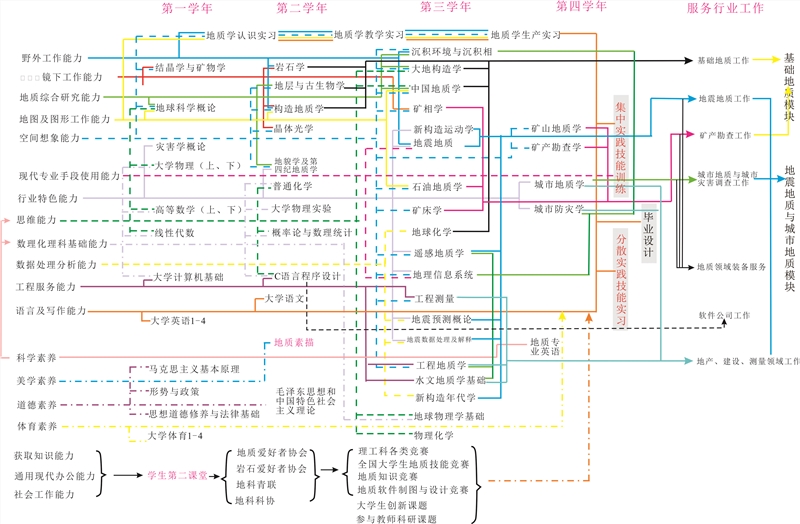 （二）课程与培养要求的对应关系课程与培养要求的对应关系十二、培养方案基准进程十三、教学年历符号说明及教学周数统计：★ 入学教育与军事技能训练：2周▲ 课内教学：112周△ 考试：15周○ 认识实习：1周⊙ 专业实习：4周◎ 生产实习：8周● 毕业设计（论文）和毕业实习：14周◇ 毕业教育：1周共计：157周十四、第二课堂实施方案参见附件1（防灾科技学院第二课堂实施方案）十五、质量保障体系参见附件2（防灾科技学院质量保障体系实施方案）毕业要求培养目标培养目标培养目标培养目标毕业要求基础知识基础地质/地震地质/城市地质相关实践训练科研能力1-1●●●●1-2●●●●1-3●●●●1-4●●●●2-1●●●2-2●●2-3●●2-4●●●2-5●●3-1●●●3-2●●●●3-3●●3-4●●●●课程模块课程模块学时学时学时学分占总学分比例（%）学时分配学时分配学时分配学时分配学时分配学时分配学时分配学时分配学时分配学时分配学时分配课程模块课程模块合计理论教学实践教学学分占总学分比例（%）第一学年第一学年第一学年第二学年第二学年第二学年第三学年第三学年第三学年第四学年第四学年课程模块课程模块合计理论教学实践教学学分占总学分比例（%）秋季学期春季学期夏季学期秋季学期春季学期夏季学期秋季学期春季学期夏季学期秋季学期春季学期通识课程模块通识课程模块11249162086338.1821.518.507.56.5001000学科专业课程模块学科平台课3522321202213.33011.507.53000000学科专业课程模块专业核心课3682621062313.940000120110000开放选修课程模块专业选修课20815652137.8800000000000开放选修课程模块跨专业选修课/公共选修课128646484.8500088888888开放选修课程模块第二课堂9609663.6400000000000开放选修课程模块创新创业课1601610.6100000000000开放选修课程模块美学教育8080.50.300000000000开放选修课程模块劳动教育8080.50.300000000000合  计合  计2308163067813783.0321.53002329.50199088集中实践模块集中实践模块66406642816.97101004008014总  计总  计29721630134216510022.53012329.541998822实践学分占比实践学分占比实践教学学分占比实践教学学分占比实践教学学分占比实践教学学分占比26.06%26.06%26.06%26.06%实践教学学时占比实践教学学时占比实践教学学时占比实践教学学时占比45.15%45.15%45.15%45.15%课程名称地质学毕业要求地质学毕业要求地质学毕业要求地质学毕业要求地质学毕业要求地质学毕业要求地质学毕业要求地质学毕业要求地质学毕业要求地质学毕业要求地质学毕业要求地质学毕业要求地质学毕业要求课程名称1-11-21-31-42-12-22-32-42-53-13-23-33-4课程模块课程模块课程号课 程 名 称学分学时学时分配学时分配开课学期学分要求考核方式课程模块课程模块课程号课 程 名 称学分学时授课实践开课学期学分要求考核方式通识
课程
模块通识
课程
模块150001军事理论236360一秋63考查通识
课程
模块通识
课程
模块150002职业生涯与发展规划232320二秋63考查通识
课程
模块通识
课程
模块150004思想道德修养与法律基础3483216一秋63考查通识
课程
模块通识
课程
模块150005中国近现代史纲要3483216一春63考查通识
课程
模块通识
课程
模块150008形势与政策（1）0.5880一秋63考查通识
课程
模块通识
课程
模块150009形势与政策（2）0.5880一春63考查通识
课程
模块通识
课程
模块150010形势与政策（3）0.5880二秋63考查通识
课程
模块通识
课程
模块150011形势与政策（4）0.5880二春63考查通识
课程
模块通识
课程
模块150060地震概论232320一春63考查通识
课程
模块通识
课程
模块150137自然灾害概论232320一秋63考查通识
课程
模块通识
课程
模块150328C语言程序设计3483216一春63考试通识
课程
模块通识
课程
模块150515大学语文232320一秋63考查通识
课程
模块通识
课程
模块150595大学英语Ⅰ464640一秋63考试通识
课程
模块通识
课程
模块150596大学英语Ⅱ464640一春63考试通识
课程
模块通识
课程
模块150670概率论与数理统计348480二春63考试通识
课程
模块通识
课程
模块150691线性代数232320二秋63考试通识
课程
模块通识
课程
模块150697大学计算机基础2321616一秋63考试通识
课程
模块通识
课程
模块150698大学英语Ⅲ232320二秋63考试通识
课程
模块通识
课程
模块150699大学英语Ⅳ232320二春63考试通识
课程
模块通识
课程
模块150700高等数学（理工类）（上）596960一秋63考试通识
课程
模块通识
课程
模块150701高等数学（理工类）（下）596960一春63考试通识
课程
模块通识
课程
模块150704大学体育（1）136036一春63考查通识
课程
模块通识
课程
模块150705大学体育（2）136036一秋63考查通识
课程
模块通识
课程
模块150706大学体育（3）136036二秋63考查通识
课程
模块通识
课程
模块150707大学体育（4）136036二春63考查通识
课程
模块通识
课程
模块150735大学生创业与就业指导116160三春63考查通识
课程
模块通识
课程
模块151263毛泽东思想和中国特色社会主义理论体系概论58080063考试通识
课程
模块通识
课程
模块151264马克思主义基本原理概论34848063考试学
科
专
业
课
程
模
块学
科
平
台
课150084结晶学与矿物学4643430一春22考试学
科
专
业
课
程
模
块学
科
平
台
课150086晶体光学3482226二秋22考试学
科
专
业
课
程
模
块学
科
平
台
课150662大学化学348408二春22考试学
科
专
业
课
程
模
块学
科
平
台
课150708大学物理（上）348480一春22考试学
科
专
业
课
程
模
块学
科
平
台
课150709大学物理（下）348480二秋22考试学
科
专
业
课
程
模
块学
科
平
台
课150711大学物理实验（上）1.524024一春22考查学
科
专
业
课
程
模
块学
科
平
台
课150712大学物理实验（下）1.524024二秋22考查学
科
专
业
课
程
模
块学
科
平
台
课158160★地球科学概论348408一春22考试学
科
专
业
课
程
模
块专
业
核
心
课150018大地构造学232284三秋23考试学
科
专
业
课
程
模
块专
业
核
心
课150029★地貌与第四纪地质学3483612三秋23考试学
科
专
业
课
程
模
块专
业
核
心
课150030地球化学348426三秋23考试学
科
专
业
课
程
模
块专
业
核
心
课150075★构造地质学4644024二春23考试学
科
专
业
课
程
模
块专
业
核
心
课150123★岩石学4643628二春23考试学
科
专
业
课
程
模
块专
业
核
心
课151100★古生物学2321418二春23考试学
科
专
业
课
程
模
块专
业
核
心
课151101★地层学2321814二春23考试学
科
专
业
课
程
模
块专
业
核
心
课158100地球物理学概论348480三秋23考查开
放
选
修
课
程
模
块专
业
选
修
课模块A（地震地质与城市地质方向课组）模块A（地震地质与城市地质方向课组）模块A（地震地质与城市地质方向课组）模块A（地震地质与城市地质方向课组）模块A（地震地质与城市地质方向课组）模块A（地震地质与城市地质方向课组）模块A（地震地质与城市地质方向课组）24开
放
选
修
课
程
模
块专
业
选
修
课150059地震地质学348480三秋24考试开
放
选
修
课
程
模
块专
业
选
修
课150119新构造运动学232266三秋24考试开
放
选
修
课
程
模
块专
业
选
修
课150749固体力学232320三秋24考查开
放
选
修
课
程
模
块专
业
选
修
课151108城市地质学348480三春24考试开
放
选
修
课
程
模
块专
业
选
修
课151109城市防灾学232320四秋24考试开
放
选
修
课
程
模
块专
业
选
修
课151125构造地貌分析与实践2321616四秋24考试开
放
选
修
课
程
模
块专
业
选
修
课151210新构造年代学1.524240三秋24考查开
放
选
修
课
程
模
块专
业
选
修
课151256土质学与土力学232320三春24考查开
放
选
修
课
程
模
块专
业
选
修
课151260地球物理数据处理及解释3481632三春24考查开
放
选
修
课
程
模
块专
业
选
修
课151261地震预测概论3483612三秋24考查开
放
选
修
课
程
模
块专
业
选
修
课小计23.53763106624开
放
选
修
课
程
模
块专
业
选
修
课模块B（基础地质方向课组）模块B（基础地质方向课组）模块B（基础地质方向课组）模块B（基础地质方向课组）模块B（基础地质方向课组）模块B（基础地质方向课组）模块B（基础地质方向课组）24开
放
选
修
课
程
模
块专
业
选
修
课150016沉积环境沉积相232320三秋24考试开
放
选
修
课
程
模
块专
业
选
修
课150076构造地质学研究方法与技术232284三春24考试开
放
选
修
课
程
模
块专
业
选
修
课150093矿床学3483612三春24考试开
放
选
修
课
程
模
块专
业
选
修
课150095矿山地质学232284四秋24考查开
放
选
修
课
程
模
块专
业
选
修
课150096矿相学2321616三秋24考试开
放
选
修
课
程
模
块专
业
选
修
课150104石油地质学232248三春24考查开
放
选
修
课
程
模
块专
业
选
修
课151061生态学3483810三春24考试开
放
选
修
课
程
模
块专
业
选
修
课151128构造地质学前沿进展232284四秋24考试开
放
选
修
课
程
模
块专
业
选
修
课151129显微构造学2321616三春24考试开
放
选
修
课
程
模
块专
业
选
修
课151131成因矿物学3483216三秋24考试开
放
选
修
课
程
模
块专
业
选
修
课151137地球化学前缘与进展232266三春24考试开
放
选
修
课
程
模
块专
业
选
修
课151138解析构造学232248三春24考试开
放
选
修
课
程
模
块专
业
选
修
课151140海洋地质学232248四秋24考试开
放
选
修
课
程
模
块专
业
选
修
课151142地质读绘图实践1.524222三秋24考试开
放
选
修
课
程
模
块专
业
选
修
课151143地球演化232284三春24考查开
放
选
修
课
程
模
块专
业
选
修
课151145沉积岩石学前沿进展232284四秋24考试开
放
选
修
课
程
模
块专
业
选
修
课151148中国地质学232284三春24考查开
放
选
修
课
程
模
块专
业
选
修
课151149岩浆作用理论与成矿348408三秋24考试开
放
选
修
课
程
模
块专
业
选
修
课151150变质地质学232248三春24考试开
放
选
修
课
程
模
块专
业
选
修
课151151表生带地球化学232266三春24考试开
放
选
修
课
程
模
块专
业
选
修
课151169高级古生物学2321616三春24考查开
放
选
修
课
程
模
块专
业
选
修
课151224地质学史纲要232320四秋24考试开
放
选
修
课
程
模
块专
业
选
修
课151226地球化学数据处理与分析1.524618三春24考查开
放
选
修
课
程
模
块专
业
选
修
课151227岩矿鉴定与分析1.524618三春24考查开
放
选
修
课
程
模
块专
业
选
修
课151257物理化学348480三春24考查开
放
选
修
课
程
模
块专
业
选
修
课159756矿田构造学232284三春24考查开
放
选
修
课
程
模
块专
业
选
修
课小计55.588866422424开
放
选
修
课
程
模
块专
业
选
修
课模块C（专业公共选修课课组）模块C（专业公共选修课课组）模块C（专业公共选修课课组）模块C（专业公共选修课课组）模块C（专业公共选修课课组）模块C（专业公共选修课课组）模块C（专业公共选修课课组）24开
放
选
修
课
程
模
块专
业
选
修
课150069地质专业英语232320四秋24考查开
放
选
修
课
程
模
块专
业
选
修
课150126遥感地质学3483810三秋24考试开
放
选
修
课
程
模
块专
业
选
修
课150169工程测量3483810三春24考查开
放
选
修
课
程
模
块专
业
选
修
课150172工程地质学232320三秋24考查开
放
选
修
课
程
模
块专
业
选
修
课150759水文地质学基础2322012三春24考查开
放
选
修
课
程
模
块专
业
选
修
课151122地下空间三维地质建模2321220三春24考试开
放
选
修
课
程
模
块专
业
选
修
课151123沉积物性质调查与评价2321616四秋24考试开
放
选
修
课
程
模
块专
业
选
修
课151124地震动力学232284四秋24考试开
放
选
修
课
程
模
块专
业
选
修
课151152计算机地质制图1.524816四秋24考试开
放
选
修
课
程
模
块专
业
选
修
课151228地学GIS技术方法与应用1.524618三春24考查开
放
选
修
课
程
模
块专
业
选
修
课151254地质素描1.524618二春24考查开
放
选
修
课
程
模
块专
业
选
修
课158167地质地理信息系统348480三秋24考试开
放
选
修
课
程
模
块专
业
选
修
课小计25.540828412424开
放
选
修
课
程
模
块跨专
业选
修课学生可根据自身发展需求，选修本专业以外全校任一专业开设的专业必修课、选修课。8二秋-四春8考查开
放
选
修
课
程
模
块公共
选修
课按照学校公选课程库选修外语类、人文社科类、经济管理类、理工科技类、艺术体育类课程。8二秋-四春8考查开
放
选
修
课
程
模
块第
二
课
堂第二课堂（附各专业第二课堂教育实施方案）6一秋-四春6考查开
放
选
修
课
程
模
块创
新
创
业
课模块A（创业课组）模块A（创业课组）模块A（创业课组）模块A（创业课组）模块A（创业课组）模块A（创业课组）模块A（创业课组）2开
放
选
修
课
程
模
块创
新
创
业
课450030大学生创业基础1161602考试开
放
选
修
课
程
模
块创
新
创
业
课450032创业人生1161602考查开
放
选
修
课
程
模
块创
新
创
业
课450035创业基础1161602考查开
放
选
修
课
程
模
块创
新
创
业
课450036大学生创业导论1161602考查开
放
选
修
课
程
模
块创
新
创
业
课小计4646402开
放
选
修
课
程
模
块创
新
创
业
课模块B（创新课组）模块B（创新课组）模块B（创新课组）模块B（创新课组）模块B（创新课组）模块B（创新课组）模块B（创新课组）2开
放
选
修
课
程
模
块创
新
创
业
课450031创业创新领导力1161602考试开
放
选
修
课
程
模
块创
新
创
业
课450033大学生创新基础1161602考查开
放
选
修
课
程
模
块创
新
创
业
课450034品类创新1161602考查开
放
选
修
课
程
模
块创
新
创
业
课450037创新中国1161602考查开
放
选
修
课
程
模
块创
新
创
业
课小计4646402开
放
选
修
课
程
模
块美
学
教
育450038中华诗词之美0.58800.5考试开
放
选
修
课
程
模
块美
学
教
育450039美的历程：美学导论0.58800.5考试开
放
选
修
课
程
模
块美
学
教
育450040美学原理0.58800.5考试开
放
选
修
课
程
模
块美
学
教
育450041聆听心声：音乐审美心理分析0.58800.5考试开
放
选
修
课
程
模
块劳
动
教
育450042突发事件及自救互救0.58800.5考试开
放
选
修
课
程
模
块劳
动
教
育450043生命安全与救援0.58800.5考试开
放
选
修
课
程
模
块劳
动
教
育450044商业计划书制作与演示0.58800.5考试开
放
选
修
课
程
模
块劳
动
教
育450045人人爱设计0.58800.5考试集中
实践
模块集中
实践
模块250001★毕业设计（论文）142240224四春28考查集中
实践
模块集中
实践
模块250002军事技能训练180080一秋28考查集中
实践
模块集中
实践
模块250009★地质学认识实习140040一夏28考查集中
实践
模块集中
实践
模块250010★地质学教学实习41600160二夏28考查集中
实践
模块集中
实践
模块250126★地质学生产实习81600160三夏28考查  周次学年学期  周次学年学期1234567891011121314151617181920一秋季★★▲▲▲▲▲▲▲▲▲▲▲▲▲▲▲▲△△一春季▲▲▲▲▲▲▲▲▲▲▲▲▲▲▲▲△△一夏季○二秋季▲▲▲▲▲▲▲▲▲▲▲▲▲▲▲▲△△二春季▲▲▲▲▲▲▲▲▲▲▲▲▲▲▲▲△△二夏季⊙⊙⊙⊙三秋季▲▲▲▲▲▲▲▲▲▲▲▲▲▲▲▲△△三春季▲▲▲▲▲▲▲▲▲▲▲▲▲▲▲▲△△三夏季◎◎◎◎◎◎◎◎四秋季▲▲▲▲▲▲▲▲▲▲▲▲▲▲▲▲△△四春季●●●●●●●●●●●●●●◇△